Préparation de l’atelier BD du mercredi 27 mai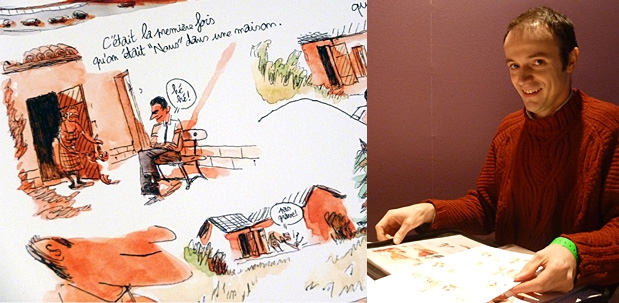 avec Etienne Gendrinhttp://www.franceculture.fr/2012-01-27-angouleme-2012-rencontres-au-pavillon-des-jeunes-talentsBinôme (si possible mixte)Thèmes de la BDEgalité, mixité, relation garçon/fille, relation homme/femme, Stéréotypes (idées toutes faites) sur les filles et les garçons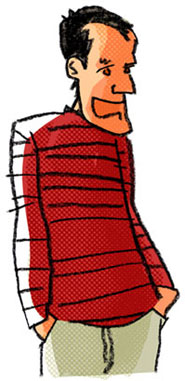 Personnages :Dans la BD il y aura un garçon et une fille qui dialogueront.Ils pourront raconter des scènes qui d’intègreront dans leur récit.Réflexions de l’équipe sur les personnages :Ces indications seront envoyées à Etienne Gendrin, qui va créer les 2 personnages de la BD que nous allons réaliser.La réalisation de l’équipe.Chaque équipe réalisera une planche de la BD.Dans l’ensemble de la BD nous retrouverons les deux mêmes personnages.Chaque planche sera composée normalement de 6 vignettes.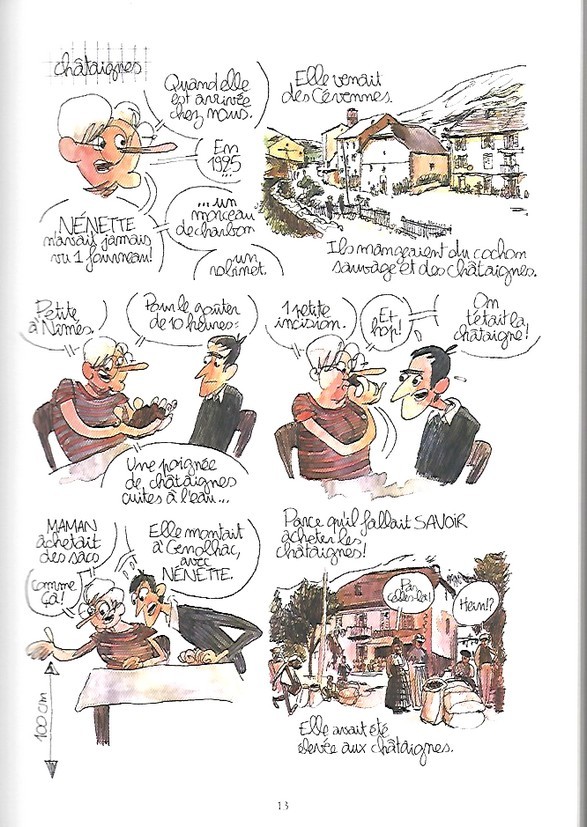 Le synopsis :C’est la description générale de l'histoire.L’ensemble des histoires de chaque groupe formera le synopsis.Le scenario :C’est le découpage de l’histoire planche par planche, puis case par case.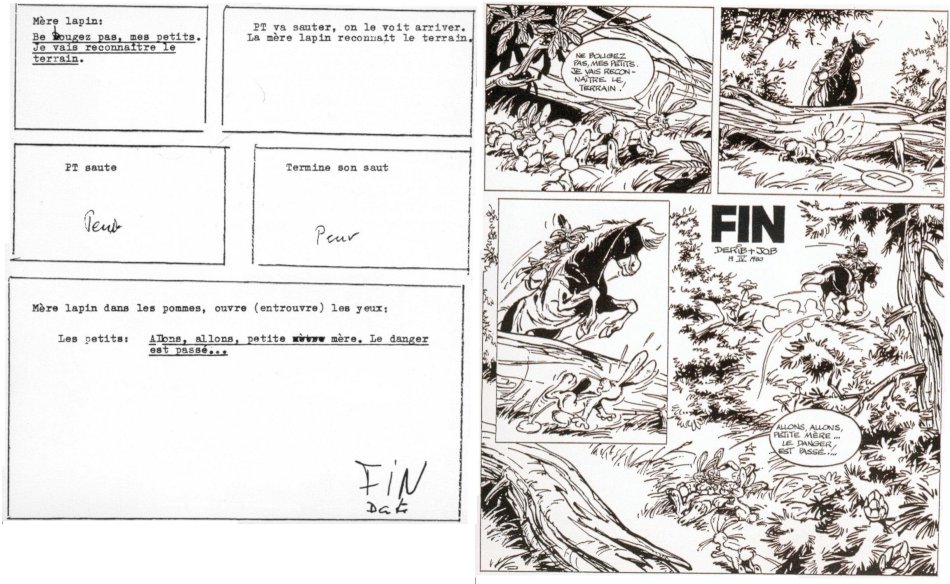 http://ybocquel.free.fr/2_c_scenario.htmlIdée de départ de l’équipe :Rédaction du scenario :Découpage en 6 paragraphes qui deviendront les 6 vignettes.Idées à noter pour la suite :bloc notes de l’équipe au fil des réflexions…Atmosphère choisie :CouleursPhotos d’objets à intégrer dans le dessin (à préparer à l’avance)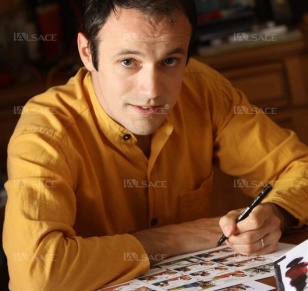 http://www.lalsace.fr/haut-rhin/2011/05/30/etienne-gendrin-dessinateur-d-actualiteLe garçonLa fillePrénom :Prénom :Caractère :Caractère :Dessin stylisé possible :Dessin stylisé possible :